Муниципальное бюджетное образовательное  учреждение  г. Иркутска  детский сад № 142 комбинированного видаКонспект непосредственно образовательной деятельности  (образовательная область «Познание»)Тема «Весна-пробуждение природы»Подготовила воспитатель Морозова Елена Владимировна Конспект непосредственно образовательной деятельности Тема «Весна-пробуждение природы».Цель: Вызвать у детей активный интерес, эмоциональный отклик на художественные произведения, желание рассматривать картины русских художников. Формирование у дошкольников установки на защиту и сбережение окружающей среды.Задачи:Образовательные:  Формирование умения у детей вглядываться в окружающую природу, видеть и понимать ее красоту; различать жанры изобразительного искусства: пейзаж. Понимать, как художник                                                      передаёт свой замысел путём использования цвета, тонов и оттенков в зависимости с тем, что изображает.  Закрепление признаков весны (ранняя весна, настоящая весна, весна красна). Расширение представлений детей о весенних первоцветах в разных странах мира.Развивающие: Обогащение словаря детей эмоциональной, окрашенной, оценочной лексикой, образными сравнениями которые дети могут использовать в своих суждениях. Развитие у детей чуткости души, доброты сердца, способности к сопереживанию художественного образа пейзажа, умение соотносить его настроение со своим.Воспитательные:  Воспитание доброго и бережного отношения к природе, её красоте, любви ко всему прекрасному,  художественный вкус.  Доставить радость детям и вдохновить их на творчество.Словарь: первоцвет, проталина,  ранняя, поздняя,  японская  сакура, французская мимоза, мексиканский кактус.Предварительная работа: наблюдения на прогулках, рассматривание картин и иллюстраций о весне, отгадывание загадок, разучивание  стихотворения «К нам весна шагает» И. Токмаковой, изготовление кувшинок.Оборудование:  репродукции  картин  И.И. Левитана «Март»,  « Весна Большая вода»;   Саврасов А.К «Весна», цветы кувшинки из бумаги,  «Волшебное озеро», куклы «Весна», «Японка»,  «Француженка», «Мексиканка».Методические приемы: погружение в игровую ситуацию, вопросы, экспериментальная деятельность, рассматривание картин, игры, чтение стихов, сюрпризный момент.Образовательные области: «Познание», «Коммуникация», «Чтение художественной литературы»,  «Музыка»,  «Художественное творчество».Ход непосредственно образовательной деятельности : Дети входят в зал, становятся в круг. Ребёнок:   Пускай весна - придёт скорей                   С ней станет солнышко теплей                                     И дни светлее и длиннее                    К нам весна - приди скорее!Весна: - Здравствуй! Я  очень рада с вами вновь встретиться. Наша земля прекрасна во все времена года, и каждое время прекрасно по-своему. Какое ласковое и нежное слово весна! И нет уже сна. Что-то радостное,  беспокойное  звучит в этом имени. Весна несёт всем радость жизни. - А вы знаете, чем пахнет весна?- Я приготовила для вас подарок, он не простой, а такой - же сказочный, волшебный, как весна!Опыт: «Распускание цветка».-Посмотрите, как нежно, медленно распускается этот цветок, так же и весна просыпается. Какая красота!-Красота, которую создаёт природа,  охватывает всех людей: поэты пишут стихи, композиторы песни, а художники свои картины.-Давайте вместе посмотрим, как отображают весну русские художники.Рассматривание картины:  И.И. Левитана «Март»-Кто знает автора и название этой картины?-Как вы думаете, что хотел рассказать нам  автор, когда писал эту картину. -Какая это картина по жанру? (натюрморт, пейзаж, портрет).-Рассматривая эту картину, какое стихотворение хочется рассказать?Ребёнок:К нам весна шагаетБыстрыми шагами,И сугробы таютПод её ногами.Чёрные проталиныНа полях видны.Верно очень тёплыеНоги у весны.Рассматривание картины : И.И. Левитан    «Весна. Большая вода»-Эту картину написал:  Исаак  Ильич Левитан .-Как вы думаете, какое состояние природы художник хотел передать?-Какие цвета выбрал художник, чтобы передать весеннее настроение?-Какое настроение вызывает у вас эта картина?-Рассматривая эту картину хочется превратиться в ручеёк и побежать.Игра: «Ручеёк ».1. Ой, бежит ручьём вода,Нету снега, нету льда.Ой вода, ой вода.Нету снега, нету льда!2. Прилетели журавлиИ соловушки малы.Журавли, журавли,И соловушки малы.-Художники приготовили для нас ещё одну картину.-Её написал  Алексей Кондратьевич Саврасов -Какое состояние природы на этой картине хотел передать художник?-Как бы вы назвали эту картину?-В этот период, у нас в Сибири появляются первые цветы. Какие? (Подснежники).-Мы рассмотрели  с вами картины известных русских художников, которые отобразили состояние природы трёх весенних месяцев.-Каких?  (Ранняя весна, настоящая весна, весна красна).-А вы знаете, что весна по календарю приходит во все страны мира, но появление первоцветов во всех странах по-разному.  В каждой стране свой символ весны.-И об этом расскажут наши гости, которые приехали из разных стран разделить с нами радость встречи с весной.Япония: По-японски весна - это время цветения сакуры, с  которой связан один из самых красивых праздников Страны  Восходящего Солнца. Сакура - декоративное дерево похожее на вишню. Цветёт от 1 до 5 дней. Сакура - это символ молодости  и красоты. Поэтому я привезла вам ветку сакуры.Франция:Один из первых цветов во Франции - это мимоза. Эти маленькие золотые солнца цветы расцветают ещё в начале февраля,  в честь чего проходит фестиваль мимозы. Поэтому я хочу вам  подарить этот цветок как символ весны из моей прекрасной Франции.Мексика:В Мексике круглый год, что-то  цветёт. В апреле стоит невыносимая жара, но почему-то деревья начинают цвести фантастически яркими красками и распускаются кактусы. Примите и от меня подарок!Весна:-Как замечательны цветы  наших гостей!-У нас в России весну встречают хороводами: «Приглашайте наших гостей в весенний хоровод».Хороводная игра: «Венок».Хоровод ведем, ведем
Мы венок плетем, плетем,
Заплетаем полевой
Ай-люли, ай -люли,
Заплетаем полевой.-Какие вы молодцы, какой у вас хороший и дружный хоровод получился, как прекрасный весенний букет.-Может, мы с вами составим такой же прекрасный букет из цветов: японской сакуры, французской мимозы, мексиканского кактуса и наших сибирских подснежников.Дети:  Весна, весна красная! Идёт весна с радостью,                С доброй радостью, с великой милостью:                Со льном высоким, с корнем глубоким,                  с дождями сильными,  с хлебами обильными.Методическое  обеспечение:Кузнецова Е.К., Тихонова И.А., Развитие и коррекция речи детей 5-6 лет: Конспекты занятий. – М.: ТЦ Сфера, 2007.  Скоролупова О.А., Ранняя весна. Занятия с детьми старшего дошкольного возраста. – М.: ООО «Издательство Скрипторий 2000», 2003.  Шорыгина Т.А. Какие месяцы в году? Книга для воспитателей,    гувернеров и родителей. – М.: «Издательство ГНОМ и Д», 2003.  (Путешествие в мир природы и развитие речи)С.Н.Николаева, Любовь к природе воспитываем с детства, М., 2011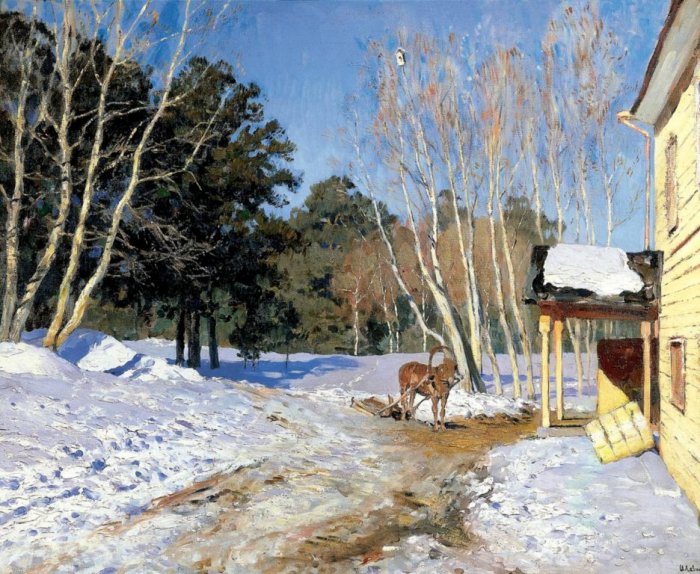 Художник Исаак Ильич Левитан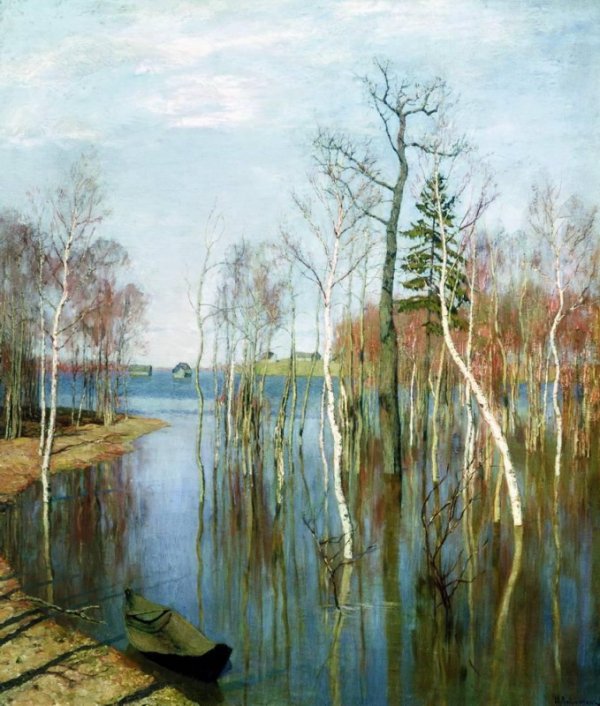 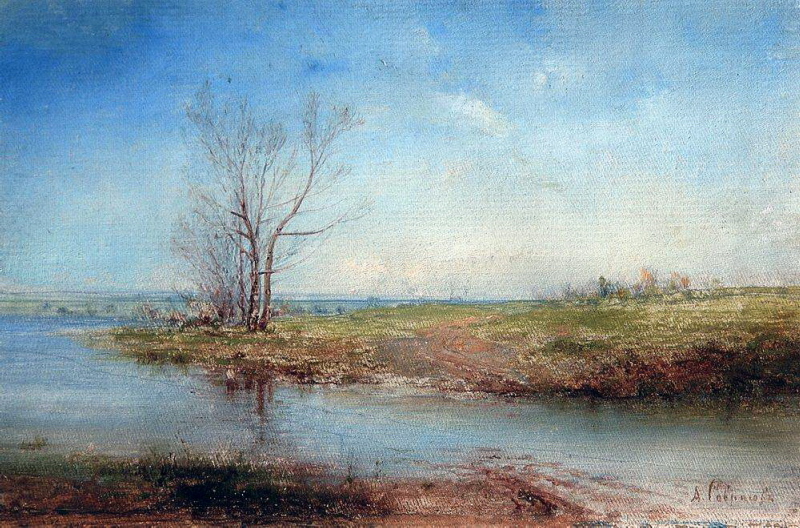 Художник Алексей КондратьевичСаврасовИзготовление Кувшинок.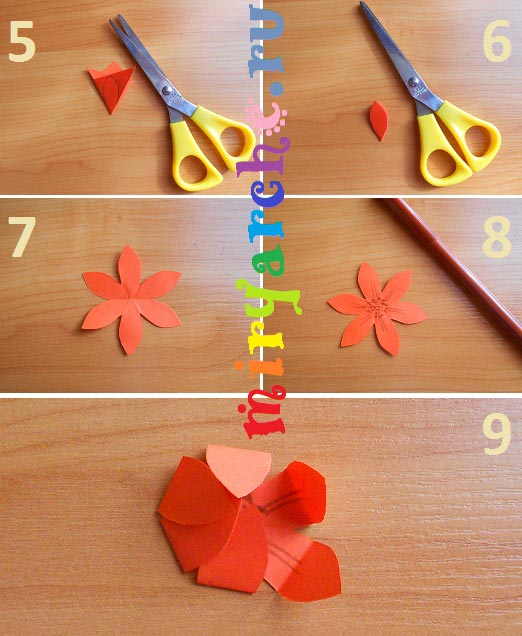 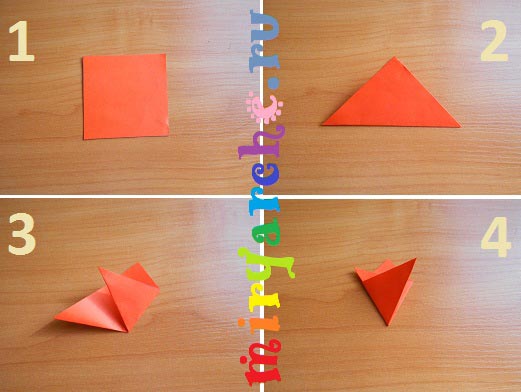 